Actividad N° 6Grado: 7Año A – BÁrea: Ciencias SocialesLunes 18 de Mayo de 2.0201 – Lee la siguiente información. Puedes guiarte también con la información del video.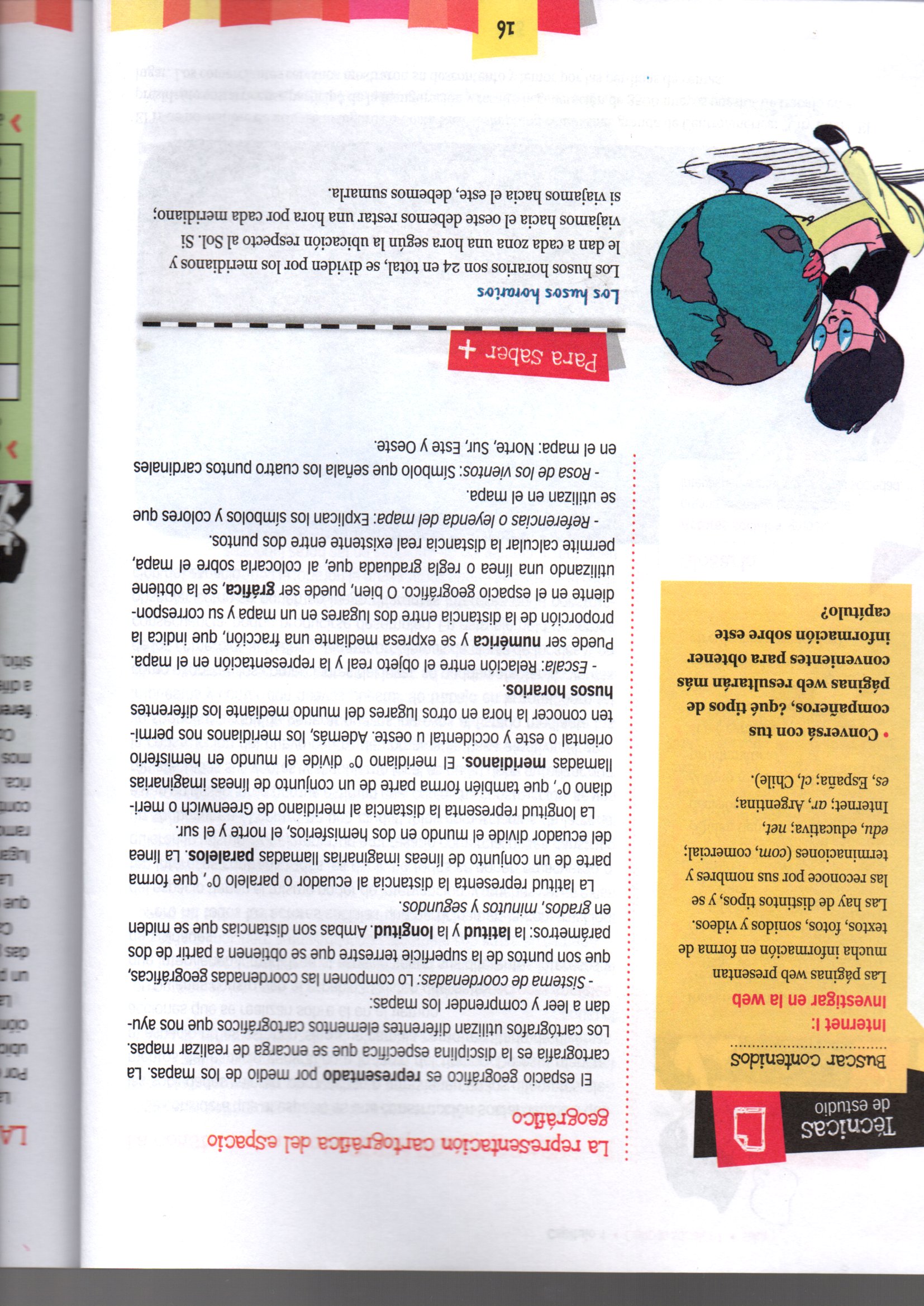 Responde: A - ¿Qué es la cartografía? B – ¿Te parece que la cartografía y la geografía están relacionadas? Justifica tu respuesta.C – Menciona los elementos cartográficos que aparecen en los mapas.D – Explica qué es la latitud y la longitud y qué hemisferio determinan cada uno de ellos. E – Detalla las características de la escala.F - ¿Para qué sirven las referencias y la Rosa de los Vientos?G - ¿Qué características presentan los husos horarios?2 – Observa el mapa político mundial. A - ¿Qué elementos cartográficos reconoces? Señálalos y escribe los nombres. Si no puedes imprimir el mapa, en un mapa planisferio político que tengas en casa realiza esta actividad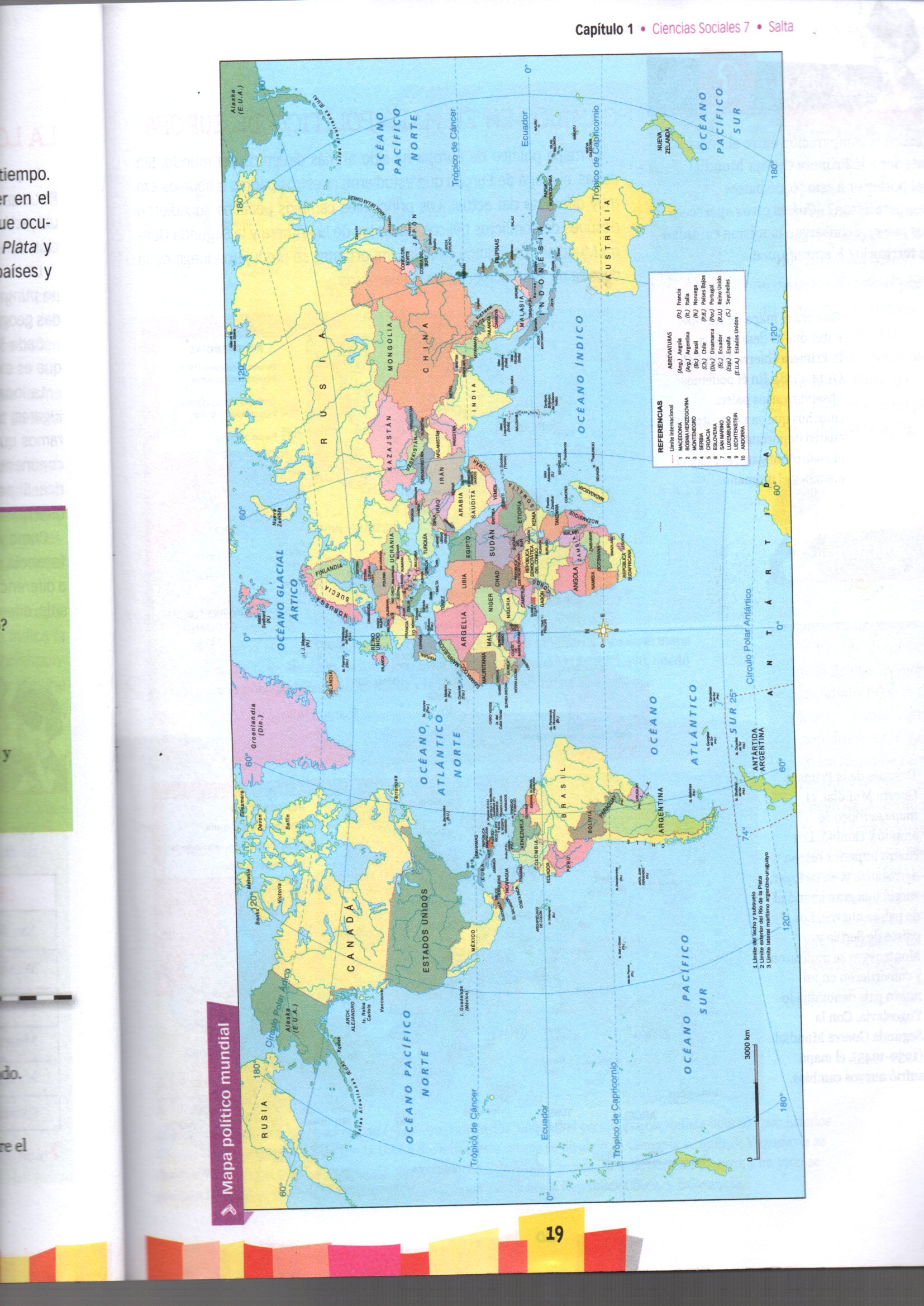 3 – Con la ayuda del mapa completa los datos del cuadro. Para ello, debes tener en cuenta la latitud (Ecuador) y longitud (Meridiano de Greenwich). Por ejemplo: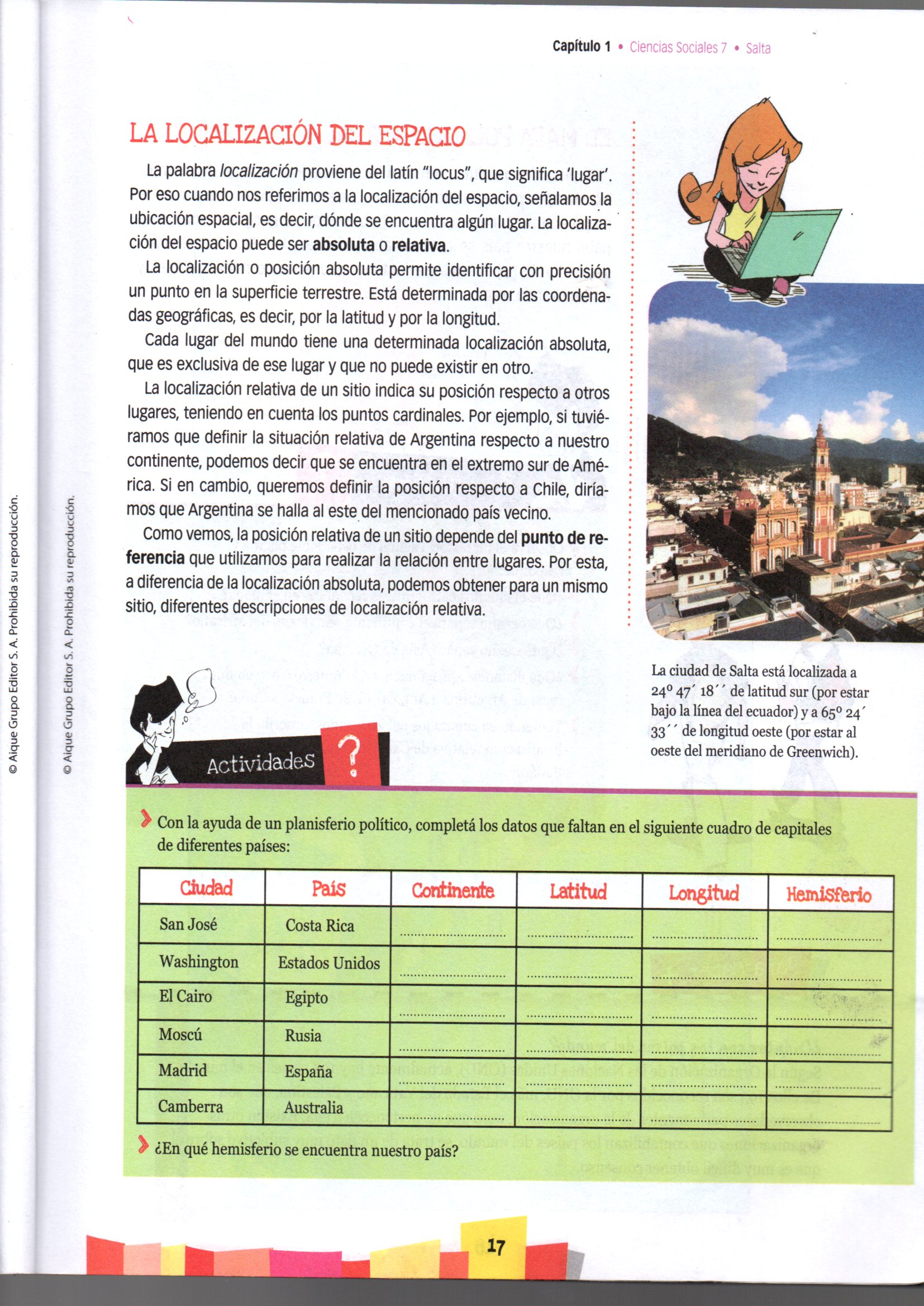 CiudadPaísContinenteLatitudLongitudBuenos AiresArgentinaAméricaSurOesteTokioJapónAsiaNorteEste